                     République Algérienne Démocratique et Populaire	      Ministère de l’Enseignement Supérieur et de                                                         Université 8 Mai 1945 Guelma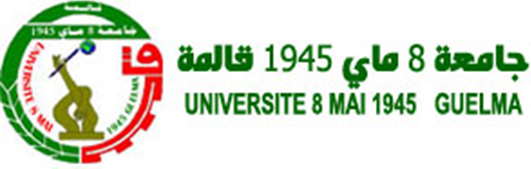 Faculté…………………………………………………….Département ……………………………………………..THÈSE En Vue De L’obtention Du Diplôme DeDoctorat En Sciences  Filière : ………………..…    Présentée parNom et PrénomIntituléeSoutenue le : ………………......                                Devant le Jury composé de :Mr…………..			………. 		  Univ. de …... 	   PrésidentMr…………..			……….		  Univ. de …… 	   RapporteurMr…………..			……….		  Univ. de …… 	   Co-encadreurMr………….. 		……….		  Univ. de ……	   ExaminateurMr…………..			……….		  Univ. de ……. 	   ExaminateurMr…………..			……….		  Univ. de ……..            ExaminateurAnnée Universitaire : ……....................………………………………………………………………………………………………………………………………………………..